ContentsStatement of intentRoles and responsibilitiesName of key holdersGeneral principlesProcedures for temporary key holdersAlarmsDeposit chargesMonitoring and reviewAppendicesKey Holder Log BookStatement of intentTor School understands that it is important to maintain a high level of security at the school and, as such, access to the school’s buildings and grounds is limited to a certain number of authorised staff who are identified key holders.Tor School has created this policy in order to ensure that all staff at the school are aware of the authorised key holders, and to provide clear guidelines of practice for the school’s key holders.Roles and responsibilitiesThe headteacher is responsible for:Maintaining a key deposit record.Storing all keys, including spare keys, securely.Establishing values for key deposits. Ensuring that all key deposits are collected and refunded.Ensuring that all key deposits are stored securely.Providing key holders with a receipt for their key deposit.Providing new, duplicate or replacement keys as and when necessary.Ensuring that individuals are appropriate for the key holder role and that any risks are managed.Ensuring that the procedures in this policy are adhered to at all times.The key holder is responsible for:Adhering to the procedures outlined in this policy.Maintaining responsibility for the keys issued to them.Reporting loss or theft of keys to the headteacher.Returning all keys to the headteacher when they are no longer needed.Name of key holdersAt Tor School, there are two authorised key holders:Tony Sammon, headteacherMichael Rose, caretakerTemporary key holders may be identified at the discretion of the headteacher, and will adhere to the guidelines outlined in section 4 of this policy.General principlesAll keys are stored in a locked cabinet in the school office.The headteacher will issue all keys to authorised individuals and will keep a record of this using the Key Holder Log Book found in the appendices of this policy.All keys have a chain attached containing their identification number, as outlined in the Key Holder Log Book. Key holders maintain full responsibility for any key in their possession as identified in the Key Holder Log Book.The key holder will sign the Key Holder Log Book to agree that they are responsible for the key in their possession.The headteacher will ensure that all individuals who are authorised to be key holders are responsible to do so.The headteacher will keep a copy of each key in the locked cabinet in the school office – this is the only copy that is permitted.The headteacher will review the needs of each authorised person annually to ensure that the key holder still needs access to the key. If access is no longer needed, the headteacher may decide to recall the key.Key holders will not copy a key or lend the key to any other individual, including staff members who are not authorised and pupils.Key holders will not change any locks in the school.Any key holders, who are found to have lent a key to another individual, copied a key, or changed any locks within the school, may be subject to a charge to replace keys or to cover the cost of changing locks.Key holders will report any lost keys to the headteacher immediately, who will then assess the level of security risk and respond accordingly, e.g. by changing locks.Key holders may be subject to a charge to cover the full cost of the replacement of a key following loss or theft.Procedures for temporary key holdersAt the discretion of the headteacher, it may be decided that a temporary key holder is necessary to maintain the security of the school, such as a member of staff other than those identified in this policy.The headteacher will assess the risk of the individual to ensure they are responsible to undertake a key holder role before providing them with authorised use of the key.The headteacher will record the name of the temporary key holder, as well as the start and end date of their authorisation, in the Key Holder Log Book.The temporary key holder will sign the entry in the Key Holder Log Book, recognising responsibility for the key in their possession.The temporary key holder is required to return the key to the headteacher by the specified termination date of their authorised use, and will sign the Key Holder Log Book to indicate this has been returned.If keys are not returned, or are damaged, stolen or lost, the temporary key holder may be subject to a charge to cover the full cost of replacement.AlarmsKey holders who need out-of-hours access to the school premises will be provided with the codes to the alarms installed within the school by the headteacher.The headteacher will keep a record of all named employees who have access to the alarms and are aware of the codes.Key holders are instructed not to pass on this information to any other individual, including other members of staff and pupils.Michael Rose will be the primary key holder in the case of an emergency and will attend the school out-of-hours when the alarm system is activated.All other key holders are required to be capable of attending the school promptly within 50 minutes if Michael Rose is unavailable.In the event of a false alarm, all key holders will have been previously informed of abort procedures and alarm codes to re-set the alarm.In the event of a serious alarm, such as a trespasser, key holders are instructed to act in accordance with the school’s Lone Working Policy, and are required to contact the police immediately. Key holders will adhere to the following process when setting the alarm:The key holder will ascertain that there is nothing in close proximity which is likely to activate the system or block the effectiveness of the systemThe key holder will check that they have all necessary equipment to re-enter the premises and re-set the alarm if required, e.g. keys, security ID pass, etc.The key holder will ensure that they are able to set the alarm correctly and use the appropriate codes; if they are unable to do so, they will contact the alarm company, or another key holder, for advice and instructionsIf the alarm cannot be set, the key holder will remain on the premises until the problem has been rectifiedKey holders will adhere to the following process in the event that the alarm is activated:The primary key holder will be called directly by the alarm system company Coomber Security and the monitoring company Walford SecurityIf the primary key holder is unavailable, either, or both, of the secondary key holders will be contacted to attend the premisesThe key holder(s) will attend the premises within 30 minutesThe key holder(s) will determine whether the alarm is false or whether it requires an emergency responseThe premises will not be left unattended until any fault has been rectifiedMonitoring and reviewThe headteacher will review this policy on an annual basis and make any changes necessary.The headteacher will also amend this policy as required, particularly concerning changes to the named key holders or due to a breach of the policy.All key holders are required to familiarise themselves with this policy upon their appointment.Key Holder Log BookSigned by:Signed by:Signed by:Signed by:HeadteacherDate:Chair of governorsDate:NameKey numberStart dateEnd dateDeposit paidSigned out (headteacher signature)Signed in(headteacher signature)Signed out(key holder signature)Signed in(key holder signature)Joe Bloggs123407.06.201607.06.2017£10.00J. SmithJ. Bloggs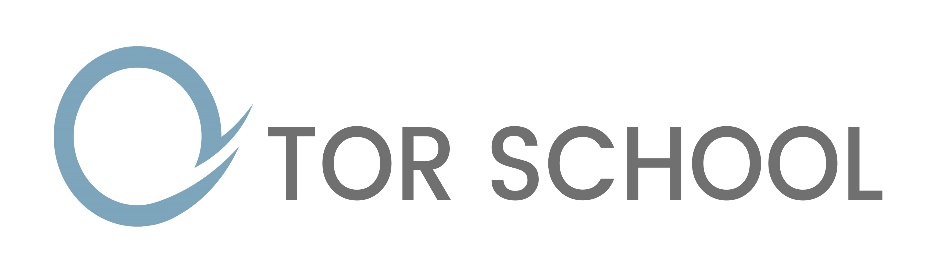 